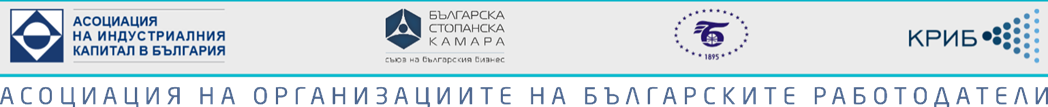 ПОЗИЦИЯ НААСОЦИАЦИЯТА НА ОРГАНИЗАЦИИТЕ НА БЪЛГАРСКИТЕ РАБОТОДАТЕЛИпо механизма, критериите и показателите за определяне на размера на минималната работна заплата в БългарияПредставителните на национално равнище организации на работодателите в България, водени от необходимостта за постигане на национално съгласие за обективен Механизъм за определяне на размера на минималната работна заплата в България, се обединиха около следните общи виждания:Настояват за обективизиране и постигане на съпоставимост на параметрите, които се взимат предвид при определянето на размера на минималната работна заплата в България, посредством извършването на следните едновременни действия: Ратификация от страна на Република България на Конвенция 131 на МОТ. В отсъствието на действащо Народно събрание, представителните на национално равнище организации на работодателите в България предлагат до избирането на такова, да подпишат незабавно тристранно споразумение с представителите на държавата и на синдикатите,  с което да бъдат възприети и приложени принципите на Конвенцията /т.е. да приемат доброволно да се ръководят от Конвенцията до нейното ратифициране от Република България/;Отмяна с акт на Министерски съвет на добавките за прослужено време, каквито няма в нито една страна от ЕС, като се запазят брутните възнаграждения на работниците и служителите, за постигане на съпоставимост на величините на МРЗ и СРЗ, доколкото статистиката отчита Брутната СРЗ, а МС определя размер на Основна МРЗ. Министерство на труда и социалната политика да поеме ангажимент да внесе в Народното събрание, когато то бъде избрано, предложения за законодателни промени за отпадане на  определянето на минимални осигурителни доходи /МОД/ по икономически дайности и длъжности. МОД не се прилагат в нито една държава членка на ЕС, практически е преустановено тяхното договаряне, и работодателите не възнамеряват да договарят и в следващите години.Размерът на минималната работна заплата в страната да се определя при отчитане на показателите, представени в Таблица 1 – приложена към настоящата позиция.Размерът на МРЗ за страната да се определя в следните граници:Да не бъде по-ниска от линията на бедност за страната;Отношението на размера на определената минимална работна заплата към средната работна заплата в България да не бъде по-високо от средното за ЕС  съотношение между тези две величини /усреднено за страните, в които има МРЗ/.На равнище бранш и предприятие могат да се договарят и по-високи размери на МРЗ, като споразуменията обвързват подписалите ги страни, респективно техни членове.Таблица 1Забележка: За всички горепосочени индикатори през май са налични данни за предходните три годиниПоказателиИндикаториИзточник1. За средна брутна РЗСредна РЗ за страната (лв.)НСИ1. За средна брутна РЗСредна РЗ по икономически дейности до 4-ти знак на КИД 2008 и административни области (лв.)НСИ2. Брутна работна заплата в групи според равнището ѝ, за определяне на разслоението между нивата на трудово възнаграждениеБрутна работна заплата по брой работници и служители, които я получават:средна брутна заплата на работници, получаващи основна минимална работна заплата, брой работници, вкл., по икономически дейности до 4-ти знак на КИД 2008ниска, брой работницимедианна, брой работницисредна, брой работницивисока, брой работнициНАП,НОИ3. За ниско платени работнициАбсолютен брой и относителен дял на работещите на МРЗ – общо и по икономически дейности до 4-ти знак на КИД 2008НСИ3. За ниско платени работнициАбсолютен брой и относителен дял на работещите на МРЗ3. За ниско платени работнициОтносителен дял на работещите на пълно работно време с размер на брутната заплата под 2/3 от медианната.НАП,НОИ4. За обезщетението при безработицаСреден размер на обезщетението за безработица (лв.)НОИ4. За обезщетението при безработицаМинимален размер на обезщетението за безработица (лв.)НОИ5. За бедност и социално изключванеОфициална линия на бедност (лв.)НСИ5. За бедност и социално изключванеОтн. дял на лицата в риск от бедност (%)Евростат5. За бедност и социално изключванеОтн. дял на лицата живеещи в материални лишения (%)Евростат5. За бедност и социално изключванеОтн. дял на лицата в риск от бедност и социално изключване (%)Евростат5. За бедност и социално изключванеОтн. дял на „работещи бедни” (%)Евростат6. За диференциация и поляризацияКоефициент на Джини (%)Евростат6. За диференциация и поляризацияСъотношение S80/S20 (пъти)Евростат7. За инфлацияИндекс на потребителските цени (средногодишен)НСИ8. За икономически растежРеален ръст на БВП (в % към пр.г.)НСИ8. За икономически растежРеален ръст на БДС по икон. сектори (в % към пр.г.)НСИ8. За икономически растежРеален ръст на потреблението на домакинствата (в % към пр.г.)НСИ8. За икономически растежРеален ръст на брутообразуване на основен капиталНСИ8. За икономически растежОтн. дял на компенсацията на наемния труд в БВП (%)НСИ9. За производителност на трудаБДС на 1 зает – реален ръст (в % към пр.г.)НСИ9. За производителност на трудаБДС на 1 зает по икон. дейности – реален ръст (в % към пр.г.)НСИ9. За производителност на трудаБДС на 1 зает по икон. дейности до 4-ти знак на КИД 2008 (лв.)НСИ10. За броя на наетите лицаСреден списъчен брой на наетите лица по ТСПО (хил.)НСИ10. За броя на наетите лицаСреден списъчен брой на наетите лица по икон. дейности до 4-ти знак на КИД 2008 и административни области (хил.)НСИ11. За заетост и безработицаКоефициенти на заетост – общо, по административни области и по степени на образование (%)НСИ11. За заетост и безработицаКоефициенти на безработица – общо, по административни области и по степени на образ. (%)НСИ 11. За заетост и безработицаКоефициент на дълготрайна безработица (%)НСИ11. За заетост и безработицаКоефициент на младежка безработица 15-24 (%)НСИ12. За разходи на работодателя за трудРазходи за труд на 1 отработен час, средногодишно (евро)Евростат12. За разходи на работодателя за трудРазходи за труд за едно наето лице по икон. дейности до 4-ти знак на КИД 2008 средногодишно (лв.)НСИ12. За разходи на работодателя за трудРазходи на единица труд в номинално и реално изражение /Real Unit Labor Cost/Евростат